NOTICESHOLIDAY CLUB Our Holiday Club this year is on 26th, 27th and 28th July for children aged 5-10. If you would like to help in any capacity please speak to Barbara.
 IT’S A ROTTEN SHAME….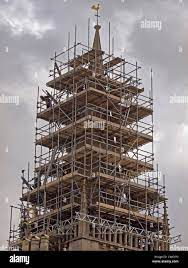 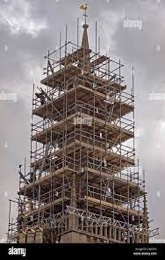 …but now that the aluminium cladding on part of the spire has been removed, some of the timbers have been found to be almost rotted away. The cladding has probably been leaking since the last (inadequate) repairs 20 years ago. The additional cost of repairs to the spire could be £15,000 or more. This is on top of the overall costs so far of about £120,000.  Please give serious consideration to contributing to the Spire fund. Please will you contribute to our Spire Fund? You can do this through a bank transfer (details below - please use the transfer reference “Spire”). Alternatively, please make a cash donation in a yellow envelope in the pew (marking the envelope “Spire Fund”) and fill in your details. Thank you.St Andrew's Church bank details for one-off payments and gifts -PCC of St Andrew's Roxbourne ParishSort code: 40-11-58  Acc No: 20404810Please note this is not the account for regular Stewardship Giving - please see Wendy Godwin or Peter Sage for those details (Tel: 07889 249500Please send any items for next week’s STARLINK to Susan McLeod by midday this Friday, preferably by email (mcleod383@btinternet.com), or otherwise by hard copy to 8 Drake Road.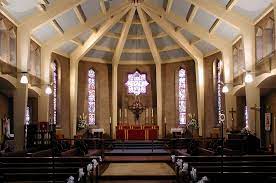 ST ANDREW'S  CHURCH,  ROXBOURNEStar LinkTODAY’S COLLECTFaithful Creator, whose mercy never fails: deepen our faithfulness to you and to your living Word, Jesus Christ our Lord.    AmenTODAY’S READINGS2 Kings 2.1-2 & 6-14When the Lord was about to take Elijah up to heaven in a whirlwind, Elijah and Elisha were on their way from Gilgal.  Elijah said to Elisha, ‘Stay here; the Lord has sent me to Bethel.’ But Elisha said, ‘As surely as the Lord lives and as you live, I will not leave you.’ So they went down to Bethel. Then Elijah said to him, ‘Stay here; the Lord has sent me to the Jordan.’ And he replied, ‘As surely as the Lord lives and as you live, I will not leave you.’ So the two of them walked on. Fifty men from the company of the prophets went and stood at a distance, facing the place where Elijah and Elisha had stopped at the Jordan.  Elijah took his cloak, rolled it up and struck the water with it. The water divided to the right and to the left, and the two of them crossed over on dry ground. When they had crossed, Elijah said to Elisha, ‘Tell me, what can I do for you before I am taken from you?’ ‘Let me inherit a double portion of your spirit,’ Elisha replied. ‘You have asked a difficult thing,’ Elijah said, ‘yet if you see me when I am taken from you, it will be yours – otherwise, it will not.’ As they were walking along and talking together, suddenly a chariot of fire and horses of fire appeared and separated the two of them, and Elijah went up to heaven in a whirlwind.  Elisha saw this and cried out, ‘My father! My father! The chariots and horsemen of Israel!’ And Elisha saw him no more. Then he took hold of his garment and tore it in two. Elisha then picked up Elijah’s cloak that had fallen from him and went back and stood on the bank of the Jordan.  He took the cloak that had fallen from Elijah and struck the water with it. ‘Where now is the Lord, the God of Elijah?’ he asked. When he struck the water, it divided to the right and to the left, and he crossed over.Galatians 5.1 &	13-25				It is for freedom that Christ has set us free. Stand firm, then, and do not let yourselves be burdened again by a yoke of slavery.You, my brothers and sisters, were called to be free. But do not use your freedom to indulge the flesh; rather, serve one another humbly in love.  For the entire law is fulfilled in keeping this one command: ‘Love your neighbour as yourself.’ If you bite and devour each other, watch out or you will be destroyed by each other. So I say, live by the Spirit, and you will not gratify the desires of the flesh.  For the flesh desires what is contrary to the Spirit, and the Spirit what is contrary to the flesh. They are in conflict with each other, so that you are not to do whatever[c] you want.  But if you are led by the Spirit, you are not under the law. The acts of the flesh are obvious: sexual immorality, impurity and debauchery; idolatry and witchcraft; hatred, discord, jealousy, fits of rage, selfish ambition, dissensions, factions and envy; drunkenness, orgies, and the like. I warn you, as I did before, that those who live like this will not inherit the kingdom of God. But the fruit of the Spirit is love, joy, peace, forbearance, kindness, goodness, faithfulness, gentleness and self-control. Against such things there is no law.  Those who belong to Christ Jesus have crucified the flesh with its passions and desires.  Since we live by the Spirit, let us keep in step with the Spirit.Luke 9:51-62When the days drew near for him to be received up, he set his face to go to Jerusalem.  And he sent messengers ahead of him, who went and entered a village of the Samaritans, to make ready for him; but the people would not receive him, because his face was set toward Jerusalem.  And when his disciples James and John saw it, they said, “Lord, do you want us to bid fire come down from heaven and consume them?”  But he turned and rebuked them.  And they went on to another village.  As they were going along the road, a man said to him, “I will follow you wherever you go.”  And Jesus said to him, “Foxes have holes, and birds of the air have nests; but the Son of man has nowhere to lay his head.”  To another he said, “Follow me.” But he said, “Lord, let me first go and bury my father.”  But he said to him, “Leave the dead to bury their own dead; but as for you, go and proclaim the kingdom of God.”  Another said, “I will follow you, Lord; but let me first say farewell to those at my home.”  Jesus said to him, “No one who puts his hand to the plough and looks back is fit for the kingdom of God.”POST-COMMUNION PRAYERLoving Father, we thank you for feeding us at the supper of your Son: sustain us with your Spirit, that we may serve you here on earth until our joy is complete in heaven, and we share in the eternal banquet with Jesus Christ our Lord.	AmenPRAYER DIARYWe remember with thanksgiving the anniversaries of: Harry W.Leighton (26th), Clifford Loughton, William Wood (28th), Edmund Watkins, Bob French (29th), Gwen Judge (30th).Prayer requested for healing and other needs: Ann–Marie Cunynghame; Ralph Bedford; Pearl Marcano; Chris Robins; Pam Storey; Enid Scott–Kerr.Happy Birthday to: Mercy Sigauke )26th), Kathryn Lancelotte (29th), Lenore Marcano-Green (30th), Pam Storey (2nd).The Parish: Merlins Avenue, Minehead Court, Minehead Road, Mirren Close, Newlyn Gardens, Newquay Crescent, Ovesdon Avenue, Pembroke Avenue, Perwell Avenue..Church Families: Sandra, Joanna, Idouri, Emmanual & Samuel Moboaji Orisabinone, Perl Marcano, Lenore Marcano-Green, Althea, Orley, Simone & Zavier McIntyre, Susan McLeod, Letitia Mikah, Kulan & Chris Mills, Gill & Roger Moore, Elfred Morris, Jean, John & Christina Murch, Georgina Muxlow.The Persecuted Church: The world watch list 2022 is open doors’ annual ranking of the fifty countries where Christians face the most extreme persecution. Explore the country profiles to find information, stories and prayers for each of the countries, along with ways that you can stand with your persecuted church family in prayer and action. Look up : world watch list 2022.PRAYER OF THE WEEKYou only are immortal, our creator and maker and we are mortal, formed of the earth and to the earth we shall return. All of us go down to the dust, yet even at the grave we make our song, Alleluia. Give rest O Christ to your servant with your Saints, where sorrow and pain are no more, neither sighing, but life everlasting.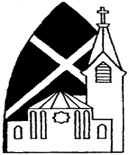 89 Malvern Avenue Harrow HA2 9ER.020 8422 3633    www.standrewsroxbourne.org.ukRegistered Charity No. 1131727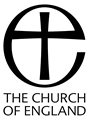 SUNDAY, 26th June                     SECOND SUNDAY AFTER TRINITY  SUNDAY, 26th June                     SECOND SUNDAY AFTER TRINITY  SUNDAY, 26th June                     SECOND SUNDAY AFTER TRINITY  SUNDAY, 26th June                     SECOND SUNDAY AFTER TRINITY   Roxbournestandrews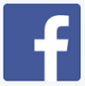 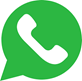  Roxbournestandrews Roxbournestandrews Roxbournestandrews8.00 am: Holy Communion10.00 am: Parish Communion and Children’s ChurchPlease come to the Hall after the Service for Coffee, Tea & Fellowship8.00 am: Holy Communion10.00 am: Parish Communion and Children’s ChurchPlease come to the Hall after the Service for Coffee, Tea & Fellowship8.00 am: Holy Communion10.00 am: Parish Communion and Children’s ChurchPlease come to the Hall after the Service for Coffee, Tea & Fellowship RoxbournestandrewsThis Week’s ServicesNext Sunday 3rd JulyNext Sunday 3rd JulyMonday – Friday9.00 am Morning Prayer [cw]Wednesday:  9.30am Holy Communion8.00 am: Holy Communion10.00 am:  Parish CommunionHabakkuk 2.1-4; Ephesians 2.19-22; John 20.24-298.00 am: Holy Communion10.00 am:  Parish CommunionHabakkuk 2.1-4; Ephesians 2.19-22; John 20.24-29Monday – Friday9.00 am Morning Prayer [cw]Wednesday:  9.30am Holy Communion8.00 am: Holy Communion10.00 am:  Parish CommunionHabakkuk 2.1-4; Ephesians 2.19-22; John 20.24-298.00 am: Holy Communion10.00 am:  Parish CommunionHabakkuk 2.1-4; Ephesians 2.19-22; John 20.24-29Monday – Friday9.00 am Morning Prayer [cw]Wednesday:  9.30am Holy Communion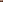 8.00 am: Holy Communion10.00 am:  Parish CommunionHabakkuk 2.1-4; Ephesians 2.19-22; John 20.24-298.00 am: Holy Communion10.00 am:  Parish CommunionHabakkuk 2.1-4; Ephesians 2.19-22; John 20.24-29